Publicado en   el 04/08/2014 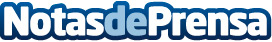 El Gobierno pone en marcha el Plan de Empleo Juvenil, que ocupará como mínimo a 170 menores de 30Datos de contacto:Nota de prensa publicada en: https://www.notasdeprensa.es/el-gobierno-pone-en-marcha-el-plan-de-empleo_1 Categorias: Ceuta y Melilla http://www.notasdeprensa.es